Art OverviewTwo Year Overview2021-20222022-2023EYFS Expressive arts and design: Creating with materialsELG: Safely use and explore a variety of materials, tools and techniques, experimenting with colour, design, texture, form and function, share their creation, explaining the process they have used, make use of props and materials when role playing character in narratives and stories.EYFS Expressive arts and design: Creating with materialsELG: Safely use and explore a variety of materials, tools and techniques, experimenting with colour, design, texture, form and function, share their creation, explaining the process they have used, make use of props and materials when role playing character in narratives and stories.EYFS Expressive arts and design: Creating with materialsELG: Safely use and explore a variety of materials, tools and techniques, experimenting with colour, design, texture, form and function, share their creation, explaining the process they have used, make use of props and materials when role playing character in narratives and stories.EYFS Expressive arts and design: Creating with materialsELG: Safely use and explore a variety of materials, tools and techniques, experimenting with colour, design, texture, form and function, share their creation, explaining the process they have used, make use of props and materials when role playing character in narratives and stories.EYFS Expressive arts and design: Creating with materialsELG: Safely use and explore a variety of materials, tools and techniques, experimenting with colour, design, texture, form and function, share their creation, explaining the process they have used, make use of props and materials when role playing character in narratives and stories.EYFS Expressive arts and design: Creating with materialsELG: Safely use and explore a variety of materials, tools and techniques, experimenting with colour, design, texture, form and function, share their creation, explaining the process they have used, make use of props and materials when role playing character in narratives and stories.EYFS Expressive arts and design: Creating with materialsELG: Safely use and explore a variety of materials, tools and techniques, experimenting with colour, design, texture, form and function, share their creation, explaining the process they have used, make use of props and materials when role playing character in narratives and stories.Language/ Vocabulary; I made this train. I like the way wheels rotate. I’ve done this picture. I can see you have put lots of details in there, flowers, people, trees. I like this because… I made this… I did this… I’ve done this…Language/ Vocabulary; I made this train. I like the way wheels rotate. I’ve done this picture. I can see you have put lots of details in there, flowers, people, trees. I like this because… I made this… I did this… I’ve done this…Language/ Vocabulary; I made this train. I like the way wheels rotate. I’ve done this picture. I can see you have put lots of details in there, flowers, people, trees. I like this because… I made this… I did this… I’ve done this…Language/ Vocabulary; I made this train. I like the way wheels rotate. I’ve done this picture. I can see you have put lots of details in there, flowers, people, trees. I like this because… I made this… I did this… I’ve done this…Language/ Vocabulary; I made this train. I like the way wheels rotate. I’ve done this picture. I can see you have put lots of details in there, flowers, people, trees. I like this because… I made this… I did this… I’ve done this…Language/ Vocabulary; I made this train. I like the way wheels rotate. I’ve done this picture. I can see you have put lots of details in there, flowers, people, trees. I like this because… I made this… I did this… I’ve done this…Language/ Vocabulary; I made this train. I like the way wheels rotate. I’ve done this picture. I can see you have put lots of details in there, flowers, people, trees. I like this because… I made this… I did this… I’ve done this…Autumn 1Autumn 2Spring 1Spring 2Summer 1Summer 2DrawingExplores mark making on a sensory level., scribbles and lines are common. When prompted children begin to be able to describe their picture. Distinguishes between the different marks they make.Beginning to use representation to communicate, e.g. drawing a line and saying 'That's me.'Tells an adult what they have drawn or painted and can talk about the different marks they have made. Using lines to create shapes and enclosed spaces to represent objects or people. Able to draw circles and squares, crosses, dots & shapes that resemble letters T, V and HDrawing of a person; ‘tadpole’ people are drawn with just a head and usually legs directly attached to the head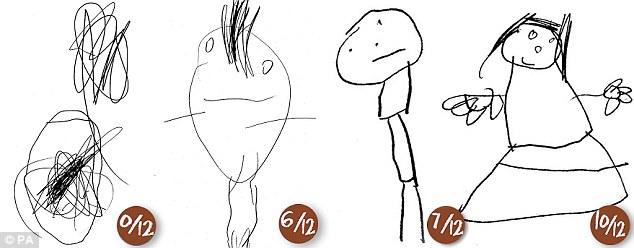 Drawings include squares, circles and rectanglesAttempts at triangles and diamonds, although they may not be able to form them yetDrawing of a person; will progress from a head with legs to include details such as eyes, since eye contact is important to them. Details such as arms, fingers and a trunk emergeCombine two or more shapes or forms together to form basic images, such as a rectangle and a circle to form a hatDrawings begin to show some form of basic observation for example they can draw images such as animals, houses, vehicles, trees, plants, flowers and rainbows and is able to include details such as drawing a house with a door, windows, roof and chimneyDrawing of a person; A portrait of a person emerges, with many details such as hair, hands and fingers, feet and a body. PaintingIs able to use finger paints to “dot” rather than smear. Explores paint with interest talking about texture and amount. Is able to use finger paints to “dot” rather than smear. Explores paint with interest talking about texture and amount. Uses large paintbrush to add colour to a template with control.  Creates recognisable simple representations with paint Knows that paint needs to dry and puts their artwork on the drying rack independently  Holds a smaller paintbrush correctly (link to pencil grip)Shows some control of painting within lines on a template Washes paintbrushes when using a new colourCopies a range of painting techniques modelled to them (printing, stippling, stamping, colour washing, marbling, specklingStarts to select own painting techniques in their artworkColourExplores colour with interest.Experiments with blocks colours and marks. Names and identifies colours. Use a variety of colours when painting and colouringSelects a colour for a purpose (eg. yellow for the sun)Shows interest in colour and mixing colours to make secondary colours. Explores mixing colours with increasing control and observes change. Explores adding black and white to colours to make new shades and tints – comments on their observations Starting to remember which primary colours mix to make secondary coloursMultimediaParticipates in dough disco showing interest of the malleable materials. Is able to explore provided tools with playdough or clay. Explores stamping, cutting and printing into dough/clay Selects & uses from a variety of resources of interest for dough/clay Creates basic shapes in clay/dough Selects from a variety of resources for collageAdds marks and textures to dough/claySelects from a variety of resources for collage dependant on their size, colour and shapeCan verbalise their choices for collage and constructionExplains the process they undertook to make their creation, including the choices about resources used.AutumnSpringSummerYear 1 & 2Making Skills (Procedural Knowledge)Collage: Investigating materials and techniques.Generating Ideas (Conceptual Knowledge)Create a collage using a variety of materials (Science link)Knowledge (Factual) Cutting, tearing, fixing techniquesArtistsHenri Matisse- Cut-OutsAndy Goldsworthy- Nature CollagesMaking Skills (Procedural Knowledge)Painting: Colour mixing; use of cool/ warm colours in landscapesGenerating Ideas (Conceptual Knowledge)Create a painting based on seasonal changes (Science link)Knowledge (Factual) Colour mixingLandscape Art-Claude MonetJean MetzingerMaking Skills (Procedural Knowledge)Sculpture (Architecture): create models from imagination and/ or observationGenerating Ideas (Conceptual Knowledge)Create a building that incorporates nature (eg. a ‘green’ roof) (Geography link)Knowledge (Factual)Joining; decorative techniquesArtists (Architects)Sir Christopher WrenZaha HadidYear 3 & 4Making Skills (Procedural Knowledge)Printing: collagraph printingGenerating Ideas (Conceptual Knowledge)Create a collagraph print inspired by different biomes/ habitats (Geography link)Knowledge (Factual)Printing techniques- collagraphArtists (woodblock printing):Katsushika HokusaiUtagawa HiroshigeMaking Skills (Procedural Knowledge)Textiles: batik and tie-dyeGenerating Ideas (Conceptual Knowledge)Create a tie-dyed/ batik wall-hanging inspired by water (Science link)Knowledge (Factual)Artists:South-East Asian batik traditionJapanese shibori tie-dyeingMaking Skills (Procedural Knowledge)Digital Media: Generating Ideas (Conceptual Knowledge)Create an image in the style of Shaun Charmatz or Jason Naylor (History link)Knowledge (Factual)Use graphics package to apply filters/ manipulate imagesArtistsShaun CharmatzJason NaylorYear 5Making Skills (Procedural Knowledge)Collage: photomontageGenerating Ideas (Conceptual Knowledge)Create a photomontage inspired by the Hubble Telescope/ Astronomy Photography of the Year images (Science link)Knowledge (Factual)Use of mixed mediaArtists (Photography)The Hubble TelescopeAstronomy Photography of the Year exhibitionMaking Skills (Procedural Knowledge)Sculpture (3D form): clay techniquesGenerating Ideas (Conceptual Knowledge)Create a sculpture of the human figure based on an aspect of life cycles (Science link)Knowledge (Factual)Clay techniques (joining, finishing)Artists:Henry MooreAlberto GiacomettiMaking Skills (Procedural Knowledge)Textiles: painting, printing, dyeing and embroidering fabric Generating Ideas (Conceptual Knowledge)Create textile-art based on beliefs/ spirituality (R.E link)Knowledge (Factual)Use of painting, printing, dyeing and embroidering techniquesArtists:Religious art from different traditionsYear 6Making Skills (Procedural Knowledge)Printing: screen printing/ combined techniquesGenerating Ideas (Conceptual Knowledge)Create a print inspired by World War II propaganda posters (History link)Knowledge (Factual)Silk screen printing techniquesArtists: World War II Propaganda Poster ArtMaking Skills (Procedural Knowledge)Digital Media: image manipulationGenerating Ideas (Conceptual Knowledge)Create a digital media image based on an aspect of pollution (Geography link)Knowledge (Factual)Image manipulationArtists:Eric JohanssonStephen McmennamyMaking Skills (Procedural Knowledge)Painting: use of different techniques to express feelings/ atmospheresGenerating Ideas (Conceptual Knowledge)Create painting based on an aspect of South America (Geography link)Knowledge (Factual)Harmony/contrast; colour to express emotionArtists:Mexican Muralism Movement (Riviera, Siqueiros, Orozco)AutumnSpringSummerYear 1 & 2Making Skills (Procedural Knowledge)PrintingGenerating Ideas (Conceptual Knowledge)Create a polystyrene printing tile depicting the Great Fire of London (History link)Knowledge (Factual) Use of tools to make impressions on StyrofoamArtistsXgaoc'o X'areMaking Skills (Procedural Knowledge) Textiles (Weaving): paper/ fabric Generating Ideas (Conceptual Knowledge)Create a simple weaving inspired by Scottish tartan designs (Geography link)Knowledge (Factual) Techniques and materials used in weavingArtists:Traditional Scottish tartan designsMaking Skills (Procedural Knowledge)Digital mediaGenerating Ideas (Conceptual Knowledge)Create photographs of living things (Science link)Knowledge (Factual) Using a digital camera/ ipad ArtistsCarl WarnerAnsel AdamsYear 3 & 4Making Skills (Procedural Knowledge)Sculpture (3D form): Mayan clay masksGenerating Ideas (Conceptual Knowledge)Create a mask inspired by the Mayans (History link)Knowledge (Factual) Clay techniques for moulding, joining, surface patternArtists:Ancient Mayan/ Aztec masks/ Pre-Columbian sculptureMaking Skills (Procedural Knowledge)CollageGenerating Ideas (Conceptual Knowledge)Create a collage exploring light/ shadow/ reflections (Science link)Knowledge (Factual) Cutting & tearing; fixing & joining; overlapping & layeringArtists:Megan CoyleMaking Skills (Procedural Knowledge)Painting: graffiti- Stone Age to BanksyGenerating Ideas (Conceptual Knowledge)Create a painting inspired by a contemporary graffiti artist (History link)Knowledge (Factual) Tints, tones & shades; colour for moodsArtists:Stone Age Cave Art Contemporary graffiti artists (Banksy, Natalia Rak, Shamsia Hassani, Minhau)Year 5Making Skills (Procedural Knowledge)Digital MediaGenerating Ideas (Conceptual Knowledge)Create an image based on conflict (History link)Knowledge (Factual) Image manipulationArtists:War artists, eg. Paul Nash, Stanley SpencerMaking Skills (Procedural Knowledge)PaintingGenerating Ideas (Conceptual Knowledge)Create a painting based on biomes/ habitats (Science link)Knowledge (Factual) Use of colour to express mood and feelingArtists:Colour Field Painting movementFrank Bowling Making Skills (Procedural Knowledge)Printing: overlaying coloursGenerating Ideas (Conceptual Knowledge)Create a print based on an aspect of the Victorians (History link)Knowledge (Factual) Methods for combining printsArtists:Karen LedererAndy WarholYear 6Making Skills (Procedural Knowledge)Sculpture (3D form/ Architecture) Generating Ideas (Conceptual Knowledge)Create a war memorial (sculpture/ arch) (History link)Knowledge (Factual) Understanding of materials in order to choose most appropriateArtists:Jill TownsleyBrendan JamisonMaking Skills (Procedural Knowledge)Collage: decoupageGenerating Ideas (Conceptual Knowledge)Create a collage based on an aspect of UK land-use, eg. towns/ countryside (Geography link)Knowledge (Factual) Understanding of a range of media in order to choose most appropriateArtistsEduardo PaolozziRomare BeardenPeter BlakeMaking Skills (Procedural Knowledge) TextilesGenerating Ideas (Conceptual Knowledge)Create a textile-art picture using mixed techniques, e.g dyeing, applique, embroidery, etc.Knowledge (Factual)Knowledge of a variety of techniques for dyeing, joining, embellishingArtistsJan BeaneyFaith Ringgold